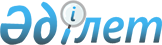 О присвоении Трудовой средней школе Аккольского района имени Героя Советского Союза, Халық Қаһарманы С. НурмагамбетоваРешение Акмолинского областного маслихата и акима Акмолинской области от 24 февраля 2000г. N С-08 Зарегистрировано управлением юстиции Акмолинской области 24 июля 2000 г. N 256



          В соответствии с Законом Республики Казахстан "Об 




административно-территориальном устройстве Республики 
Казахстан", на основании предложений жителей села Трудовое, 
представления акима Аккольского района и районного маслихата, 
решения областной ономастической комиссии областной маслихат и 
аким области решили: 
     1. Присвоить Трудовой средней школе Аккольского района имя 
Героя Советского Союза, Халық Қаһарманы Сагадата Кожахметовича 
Нурмагамбетова. 
     Председатель сессии областного маслихата 
     Аким области  
     Секретарь областного маслихата 
      
      


					© 2012. РГП на ПХВ «Институт законодательства и правовой информации Республики Казахстан» Министерства юстиции Республики Казахстан
				